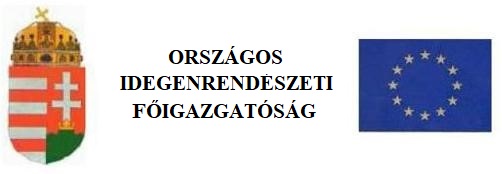 14. számú – BETÉTLAP(Tanulmányok folytatása illetve hallgatói mobilitás) kérelem jogalapjatanulmányok folytatásahallgatói mobilitásHallgatói mobilitás eseténaz első tagállam megnevezése:      az első tagállam által kiadott okmány típusa:      száma:      érvényességi ideje:       év       hó       nap2. Fogadó oktatási intézmény adatai2. Fogadó oktatási intézmény adatai név:       képzés jellege: 
középfokú képzés felsőfokú alapképzéstovábbképzés egyéb képzésképzés típusa: 
előkészítő képzés  alapképzés Az oktatási intézmény székhelyének címe:       Az oktatási intézmény székhelyének címe:      3. Korábbi iskolai végzettsége3. Korábbi iskolai végzettsége Oktatási intézmény neve:      Az oktatási intézmény székhelyének címe:       képzés jellege: 
középfokú képzés   felsőfokú alapképzésFelsőfokú végzettség esetén a szak megnevezése: Az oklevél szerzés dátuma:      év       hó       nap    4. Milyen nyelvből, milyen szintű nyelvtudással rendelkezik?             nyelv,          szint;                nyelv,         szint;             nyelv,         szint;TÁJÉKOZTATÓ A tartózkodási engedély iránti kérelmet a tartózkodási feltételeket igazoló okiratok egyidejű csatolásával, személyesen lehet előterjeszteni. A kérelemhez csatolni kell egy darab arcfényképet, valamint a külön jogszabályban meghatározott mértékű igazgatási szolgáltatási díjat.  A kérelem benyújtásakor az érvényes úti okmányt be kell mutatni. Az útlevélnek az engedélyezett tartózkodási jogosultság lejártakor még érvényesnek kell lennie. A kérelemhez csatolandó mellékletek:a tartózkodás célját igazoló okiratfelsőoktatási intézménytől származó felvételi vagy hallgatói jogviszony igazolásközépfokú oktatási intézménytől származó iskolalátogatási igazolás felsőfokú oktatási intézmény által meghatározott díj befizetéséről szóló igazolásnyelvtudást igazoló okirat a lakhatás jogcímét igazoló okirat30 napnál nem régebbi hiteles tulajdonilap-másolatlakásbérleti szerződés vagy szívességi lakáshasználatról szóló okiratkollégiumi igazoláskitöltött szálláshely-bejelentő lap a szállásadó aláírásávala megélhetést igazoló okiratösztöndíj folyósításáról szóló igazoláscsaládtag eltartása esetén: eltartói nyilatkozat és a tartási képességet alátámasztó iratbanki igazolásegyéb rendszeres jövedelem folyósításáról szóló igazolásegyéb okiratteljes körű egészségbiztosítást igazoló okiratTÁJÉKOZTATÓ A tartózkodási engedély meghosszabbítása iránti kérelemhez csatolni kell továbbá az oktatási intézmény által kiállított igazolást a kérelmező tanulmányi előrehaladásáról.Ha a tartózkodási engedély meghosszabbítása iránti kérelem benyújtásakor a tartózkodási engedély kiadásának alapjául szolgáló feltételek nem változtak meg, és azokkal továbbra is igazolni tudja a tartózkodás feltételeit, az ezt igazoló okiratot ismételten nem kell csatolnia.Az eljárás során az idegenrendészeti hatóság a tényállás tisztázása érdekében további okiratok benyújtására is 
felhívhatja! Az eljáró idegenrendészeti hatóságtól kérheti, hogy az más hatóságtól szerezze be az Ön által megjelölt adatra vonatkozó igazolást. A kérelemnek ez a része a személyes adatai tekintetében adat kezeléséhez, illetve továbbításához való hozzájárulásnak minősül. Ha a szükséges adatokat az eljáró idegenrendészeti hatóság szerzi be, az ehhez szükséges illeték vagy igazgatási szolgáltatási díjfizetési kötelezettségét az idegenrendészeti hatóságnál kell teljesítenie.